	В соответствии с пунктом 3 статьи 9 Федерального закона «О бухгалтерском учёте» от 06.12.2011 № 402-ФЗ  ПРИКАЗЫВАЮ:	1. Утвердить перечень лиц, имеющих право подписи первичных документов:1.1. Утверждающая подпись на всех первичных документах:Голубцова О.М.        - начальник финансового управленияОстапенко Е.Е.    - начальник отдела бюджетной политики, исполнения бюджета и межбюджетных отношений (на время отсутствия начальника финансового управления).	1.2. Документы, которыми оформляются операции с денежными средствами	1.2.1. Право первой подписи:Голубцова О.М.      –  начальник финансового управленияОстапенко Е.Е.   – начальник отдела бюджетной политики, исполнения бюджета и межбюджетных отношений 	1.2.2. Право второй подписи:Кузнецова А.С.   –  начальник отдела учета и консолидированной отчетностиБоровая С.В.      –  главный специалист 1 разряда отдела учёта и консолидированной отчетности	1.3. Документы по поступлению и выбытию нефинансовых  активов подписываются	комиссией по поступлению и выбытию активов:Остапенко Е.Е.   – начальник отдела бюджетной политики, исполнения бюджета и межбюджетных отношенийБоровая С.В.          – главный специалист 1 разряда отдела учёта и консолидированной отчетностиКалмыкова В.С.     – ведущий специалист 1 разряда отдела учета и консолидированной отчетности	–  на материалы  –  материально-ответственным лицом:Боровая С.В.     – главный специалист 1 разряда отдела учета и консолидированной отчетности.	2. Считать утратившим силу приказ финансового управления от 05.05.2014  № 13 «Об утверждении перечня лиц, имеющих право подписи».	3.  В случае временного отсутствия членов комиссии их обязанности в комиссии исполняют исполняющие обязанности по должности.		4. Контроль  исполнения  настоящего приказа оставляю за собой.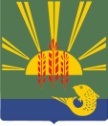 ФИНАНСОВОЕ УПРАВЛЕНИЕАДМИНИСТРАЦИИ ХАНКАЙСКОГО МУНИЦИПАЛЬНОГО РАЙОНА                                                                                                                                                                                                                                                                                                         ПРИМОРСКОГО КРАЯФИНАНСОВОЕ УПРАВЛЕНИЕАДМИНИСТРАЦИИ ХАНКАЙСКОГО МУНИЦИПАЛЬНОГО РАЙОНА                                                                                                                                                                                                                                                                                                         ПРИМОРСКОГО КРАЯФИНАНСОВОЕ УПРАВЛЕНИЕАДМИНИСТРАЦИИ ХАНКАЙСКОГО МУНИЦИПАЛЬНОГО РАЙОНА                                                                                                                                                                                                                                                                                                         ПРИМОРСКОГО КРАЯФИНАНСОВОЕ УПРАВЛЕНИЕАДМИНИСТРАЦИИ ХАНКАЙСКОГО МУНИЦИПАЛЬНОГО РАЙОНА                                                                                                                                                                                                                                                                                                         ПРИМОРСКОГО КРАЯПРИКАЗПРИКАЗПРИКАЗПРИКАЗ№№07с. Камень-Рыболовс. Камень-Рыболовс. Камень-Рыболовс. Камень-РыболовОб утверждении перечня лиц, имеющих право подписиОб утверждении перечня лиц, имеющих право подписиНачальник управленияО.М. Голубцова